SOBRE MÍ ▬Lorem ipsum dolor sit amet, consectetur adipiscing elit, sed do eiusmod tempor incididunt ut labore et dolore magna aliqua. Ut enim ad minim veniam, quis nostrud exercitation ullamco laboris nisi ut aliquip ex ea commodo consequat. Duis aute irure dolor in reprehenderit in voluptate velit esse cillumCONTACTO ▬+12 841 8491Seattle, Washington krizza.watsons@mail.com krizzawatsons.coEDUCATION ▬UNIVERSIDAD AUTÓNOMA, 2018Bachelor of Arts, Major in PhotographyNEW TOWN UNIVERSITY, 2017Bachelor of Arts, Major in Graphic DesignCOLEGIO DE FOTÓGRAFOS, 2016Certificación Oficial en fotografía de productoINSTITUTO DE FOTOGRAFÍA ESPAÑOLGrado en fotografía profesional digital y revelado para eventosEXPERIENCIA LABORAL ▬FOTÓGRAFO DE EVENTOS | DW ESTUDIO 2017 - ACTUALIDADLorem ipsum dolor sit amet, consectetur adipiscing elitLorem ipsum dolor sitLorem ipsum dolor sit amet, consectetur adipiscing elitASISTENTE DE FOTOGRÁFO | ESTUDIO ZOE 2014 - 2017Lorem ipsum dolor sitLorem ipsum dolor sitamet, consectetur adipiscing elitPRÁCTICAS DE FOTOGRAFÍA | PIPO SHOW 2014Lorem ipsum dolor sitLorem ipsum dolor sit amet, consectetur adipiscing elitLorem ipsum dolor sitREFERENCIAS ▬FERNANDO GARCÍASenior Photographer, DW EStudio 666 666 666 | fernando@mail.comLÚCAS PEREZSenior Photographer, PIPO SHOW 677 777 777 | l.perez@mail.com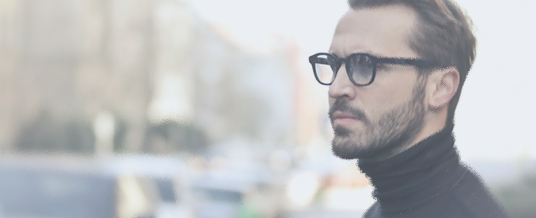 